Transfer of Records Form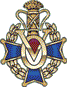 Vasa National Archives 109 S. Bishop Hill St. P.O. Box 101Bishop Hill, IL 61419
tel.: 309-927-3898 email: VasaArchivist@gmail.comLodge Requesting Transfer (lodge number, name and location): 
 _______________________________________________________________________
________________________________________________________________________Representative /Person Authorizing Transfer: ______________________________________________________________________________________________________Address: _______________________________________________________________
________________________________________________________________________Phone: _________________________________________________________________
Email: _________________________________________________________________
Signature: ______________________________________Date: ___________________
Archives Staff and position:  ______________________________________________Date:______________________ Acknowledgement sent: ______________________Accession # ____________________________________________________________Description of Records:Span Dates of Records: Estimated Volume: